AHIMA Standards Task ForceHIM Practice Standards ProjectSpecification of Use Cases for Information Management Practices in Healthcare:Patient Registration Use CaseChicago, Illinois, USA2016AHIMA Standards Task Force Members 2016 – To Be UpdatedSynopsisOverviewThis document specifies the AHIMA Use Case for Patient Registration in Healthcare Organizations (Patient Registration Use Case, Use Case). The Use Case is developed as a continuation of the AHIMA efforts for specifying health information management (HIM) practices to guide the development of health information technology (HIT) standards for information sharing in healthcare. The AHIMA effort of standardization of information management in healthcare started in 2015 as described in the White Paper entitled HIT Standards for HIM Practices. The White Paper was developed by AHIMA in collaboration with the Integrating the Healthcare Enterprise (IHE) - a collaborative of HIT vendors and professional associations aimed to developed interoperability standards. The AHIMA Patient Registration Use Case is one of the series AHIMA use cases developed to guide standardization of both HIM practices and HIT products in healthcare. Table 1 presents the list of the current and future AHIMA Use Cases. Please note that 2015-2016 lists do not reflect all possible HIM practice use cases. The use cases listed in Table 1 were selected as examples by the AHIMA Standards Task Force. The Task Force has been working on identifying a comprehensive list of HIM practice use cases in the context of clinical care workflow depicted on Figure 1. In addition, the Task Force has been also working on developing the methodology to prioritize the use cases for the development of HIT standards supporting HIM practices. Table 1. HIM Checklists and Use Cases for HIT Standards Specifications of Use Cases is a part of the collaborative informatics-based approach for translating HIM practices into HIT standards that was deployed in the 2015 AHIMA-IHE White Paper.Target AudienceThis specification is targeted to Organizations (e.g. healthcare organizations, public health agencies, payers/insurance companies, academia) involved in  origination, management,  and use of healthcare dataHealth professionals that originate, manage, and use healthcare dataImplementers - organization’s staff involved in implementation of HIT SystemsHIT vendors and consultants involved in the design, development and implementation of HIT systemsHealth information exchange (HIE) entities that collect, manage, and exchange dataStandards developers at various standards development organizations (SDOs)Consumers (e.g. patients, care givers, employees, employers) involved in creation, management, and use of healthcare data andEducators involved in HIT, HIM and informatics training.In 2016, we are focusing on target audiences #1 through #6.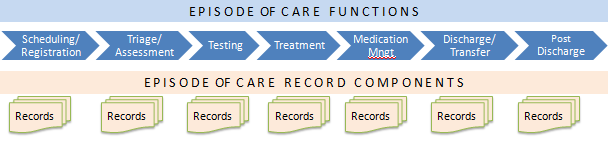 a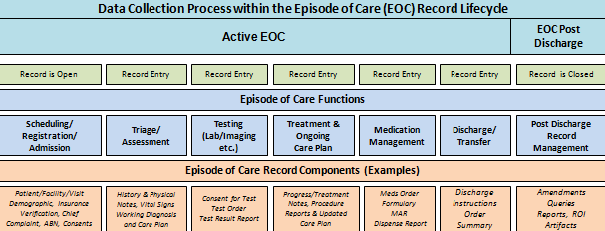 bFigure 1. Clinical Workflow - Episode of Care (EOC) Functions and Records: a-high level view; b-detailed view of the record life cycle with examples of EOC ComponentsScopeThis AHIMA Use Case specification standards cover all health information (clinical, financial and operational), on all media and formats, created by a healthcare organization in its enterprise information management system. This includes legal health records and information contributed by patients.Development ProcessThe Patient Registration Use Case has been developed based on the functional requirement analysis as well as literature review of the best HIM practices related to documentation management.  First, we developed a Use Case description specifying(a) actors - business (personas, people) and technical (information systems) - and their roles in the use case(b) actions (functional requirements)  - workflow steps, documents/records/data types by each step (data flow), and the role of actors in each step(c) the boundaries of the use case (start-end) by specifying entry and exit conditions, and(d) non-functional requirements (quality, etc.)Use Cases were presented in the tabular format and accompanied by the Unified Modeling Language (UML) sequence diagram.Please note that we used two terms for the actors in the Use Cases:Business actors (people: HIM professionals, clinicians, patients, and other) and Technical actors (information systems: EHR, PHR, mHealth, and other).This separation between business and technical actors is important to align the roles of HIM professionals (business actors) specified in the Use Cases with the information system functions (collect, manage, integrate, analyze data and generate reports) performed by technical actors. Specification of activities performed by the business actors (HIM professionals) and technical actors (information systems) in the same use case  allows aligning the business needs with the applicable technical actors from the IHE interoperability standards, e.g., Content Creator (information systems that acts as information creator and sender) and Content Consumer (information systems that acts as information receiver) and others.The AHIMA Use Case serves as a foundation for the IHE Patient Registration Content Profile (to be developed in the IHE 2017 development cycle).ReferencesReferences to the HIM and other materials used in the specification are presented in the footnotes. They include examples of HIM practice documentation (operational procedures) and samples of respective documents/records/data types from healthcare organizations, published sources, and other.Use Case Specification FormatThe AHIMA Use Case and Practice Checklist specification consists of the following sub-sections:Use Case: <Name>OverviewProblem DescriptionSolutions: Use Case Scenario(s)Scope Actors (Business, Technical) Use Case DescriptionNameList of ActorsList of Workflow StepsInformation Items (Documents/Records/Data) by Actor, by Workflow StepEntry and Exit ConditionsNon-functional RequirementsUML Workflow and Dataflow Diagram (Sequence Diagram)Data SpecificationsPatient Registration Use Case OverviewPatient Registration is the process of checking-in a person to initiate the episode of care. Patient registration takes place in various healthcare settings and at the various functions of the episode of care (Figure 1). Patient registration can be done by patient and/or by the designated (authorized, legal) patient’s representative (guardian) (parent, caregiver, decision-maker, etc.). In some cases pre-registration may take place prior to the actual registration process at the healthcare organization. This may happen as a part of scheduling a procedure during the episode of care, a follow-up visit, etc..Registration department (or Patient Access or Admitting departments, or Call Centers, or Online Scheduling Services) is responsible for management of patient registration activities. In some situations for an unknown patient [e.g., trauma unknown patient, unconscious patient, patient with acute condition (stroke, heart attack), child who was brought up to the emergency department without a representative], patient registration can be conducted by other authorized staff, e.g., clinicians. During the patient registration, insurance verification and pre-authorization may take place. In this case, insurance verifier is involved in verifying payment information as a part of the patient registration process. Please see Business Actor list below.  The patient or patient’s representative (guardian) provides registration information to the registration staff verbally, via facility registration portal/kiosk, or phone interview. Data collected during the registration process include those provided by the patient or patient’s representative (guardian) as well as received/uploaded from the various data sources, e.g., Electronic Health Record (EHR) systems, payor systems, Health Information Exchanges (HIE) and other (please see Technical Actor list below). Information collected at the registration initiates the creation of a new episode of care record. This information will be further used at the next functions of the episode of care (triage/assessment, testing, treatment, medication management and discharge/transfer). Figure 2 presents Patient Registration Use Case in the overall context of Episode of Care’s functions and record components generated at a specific function in the process of care. Specific information collected during registration includes:Generated by Business ActorsDemographics (Patient, Facility, Provider, Payor/Guarantor and Episode of Care)Chief complaint/reason for visit (medical necessity)Insurance information including billing data from the payors and remittance, as appropriate Payment information (charge capture)Physician order (for in-inpatient registration scenarios)ConsentsGenerated by Technical ActorsNotification of document svailabilityAcknowledgement of receiptAudit record (Who, When, Why, How information was obtained and released) created in the information systemsThis information is to be input into the Registration–Admission, Discharge, and Transfer (R-ADT) System as well as other health information systems (HIS) as appropriate (please see Technical Actor list below). Use Case description below shows how specific information from the list above is generated by the workflow step. Detail list of data elements by information category is provided in Data Specification section below.Figure 2. Patient Registration in the Episode of Care 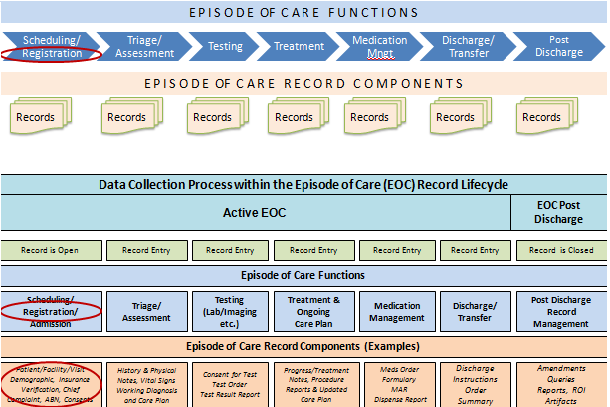 Specific actions conducted by the registration and insurance verification staff include:Activation or the Episode of Care (EOC) recordDemographic information collection, verification and correction as neededData capture (input) and information retrieval (access) from various sourcesInformation reconciliation, validation and verification including patient identity matching (master patient index (MPI) management, census reconciliation) Concurrent analysis, queries and responses to ensure record correctness and completeness including final scrubbing, editing, cleansing, and adjustmentsPreparation for the coding and abstracting Preparation for record archival Establishing of the audit trail record for the episode of careElectronic signing/authentication of registration record andRelease (or transfer) of information (output) to the next function of the episode of care, e.g. triage/assessmentProblem DescriptionProblems with Patient Registration can be classified into two categories: 1- Record/Data Quality and 2-Information Access as described below.Solutions: Use Case ScenariosThe following is the list of scenarios that involve patient registration:Emergency department visit: Registration of walk-in/patient presentation in EDRegistration initiated/conducted by cliniciansRegistration for diagnostic testing during ED stayRegistration for medication administration Registration for pre-admission of patients into the hospital Registration for follow-up careIn-patient setting visit (hospitals, clinics and other): Registration for planned admissionRegistration for diagnostic testing during hospital stayRegistration for medication administrationRegistration for treatment during hospital stay  Registration/Scheduling for post acute care follow-upOut-patient setting visit:Registration for walk-in/patient presentation Registration/Scheduling for planned visit  Registration/Scheduling for diagnostic testing during the visitafter the visitRegistration/Scheduling for treatment during the visitafter the visit   Registration for medication administrationRegistration for post-visit follow-upScopeIn 2016, we will focus on the following Patient registration scenarios: Emergency department visit: Registration of walk-in/patient presentation in ED Registration initiated/conducted by cliniciansThese two scenarios were selected from the 17 Patient Registration scenarios above because of the following reasons:Scenario 1 represents the generic example of patient registration/checking-in across various settings.  Scenario 2 describes the life-threatening situation that often occurs in the ED. Use cases for the remaining 15 scenarios will be developed in the future.Actors (Business and Technical)The following are the actors involved in the Patient Registration Use Case Use Case DescriptionUML Workflow and Dataflow Diagram Figure 2 presents the Unified Modeling Language (UML) sequence diagram to demonstrate roles and relationship of the actors (business and technical), workflow and data flow associated with the use case. 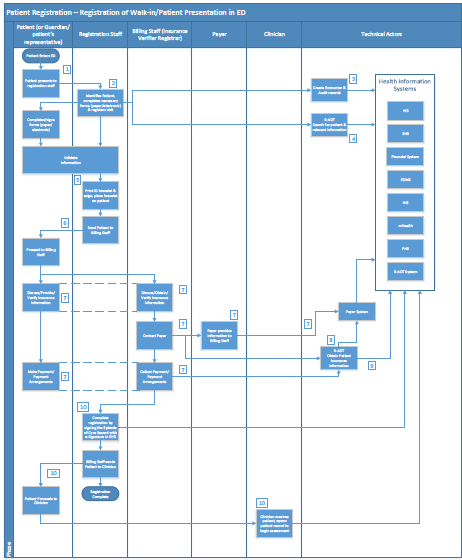 Figure 2: UML Sequence Diagram: Use Case A1 - Registration of Walk-in/Patient Presentation in ED.Numbers 1-13 indicate the workflow steps.  Update to add new steps and actor (clinician.)Data Specifications for Information ItemsThe following information items (documents/records/data) were identified in the Patient Registration Use Case:Please note that during patient registration, clinical information may be collected, however this information is out of scope for the Patient Registration Use Case. Tables below provide list of data elements by information item for the Patient Registration Record. Each data element contains the description of its attributes: sequence (SEQ, based on Health level Seven (HL7) version 2.x (v2.x) sequence), data element name, optionality (OPT), format, length of the field (Len, based on HL7v2.x length), HL7 data types and IHE data element names.For Optionality (OPT)  we used the following legend: Patient Registration Information Based on HL7 Patient Identity (PID) and IHE PID Segments* asterisk in SEQ column means that this data element is not available in the HL7 PID segment. It is available in the HL7 PV1 (Patient Visit) segment. This data element is included in the AHIMA data set for completeness of patient registration information from the user perspectives.NNN –Bold, italic font, shaded row indicates the data element that contains additional data element components. Blank SEQ cell indicates that the data element components carry the same SEQ number as the main data element.Patient Registration Associated Parties Information (Based on HL7 NK1 Segment)To Be Developed for the 12/19 CallInsurance Information Payment InformationChief Complaint, Reason for Visit, ABNChief complaintReason for visit Advance Beneficiary Notice (ABN)Consent for Visit(BCCP/ APPC)Conditions of Admission and Treatment (Consent form)Guardianship/Power of attorneyPersonal Representative  AuthorizationConsent for surgical procedureAdvance directives (Living will)Do not resuscitate EBOLA & MERS screeningConsent for Information Sharing Wristband (patient ID bracelet with barcodes) Notification of Record Availability Get from IHE NAV ProfileAcknowledgement of ReceiptGet from IHE NAV ProfileAudit Record Who, When, Why, What Get from S&I Data Provenance or HL7Patient’s Full NameMedical Record Number Date of birthAddressDate(s) of Service AccessedInformation AccessedName of person accessing recordDate Record Accessed Access Purpose (treatment, payment, operations [TPO])NameAffiliationKathleen AddisonAlberta Health ServicesLinda Bailey-WoodsPlante MoranDeShawna Hill-BurnsAdvocate Trinity HospitalCarlyn DoyleMultnomah County Department of AssetsSusan ClarkeHealthcare ConsultingAlane CombsCoastal HealthcareVicki DelgadoKindred Hospital AlbuquerqueRobert GianniniECRI Institute PSOElisa GortonSt. Vincent's Medical CenterDarice GrzybowskiH.I. Mentors, LLCAaron HaskettSutter HealthBeth HornChapa-De Indian Health ServicesSandra HuyckBeaumont Health SystemTheresa JonesResurrection UniversitySatyendra KaithKaplan Higher Education GroupRobin KeeneyVHC, Inc.Katherine LuskDallas Children’s Medical CenterSusan LucciJust AssociatesJennifer ManahanVia Christi Clinic, PAMarcia MatthiasSouthern Illinois HealthcareTabitha McDanielNuance CommunicationsLori McNeil TolleyBoston Children's HospitalSharon MeyerMinistry Health CareNicole MillerMiller And Miller AssociatesNeysa NoreenChildren's Hospitals and Clinics of MinnesotaSandra NunnKAMC ConsultingMichael NusbaumM.H. Nusbaum & Associates Ltd.Teri  PhillipsHSHS St Anthony’s Memorial HospitalWilliam ReisbickWilliam B Reisbick, EsqDeana StillarAlberta Health ServicesChristine TaylorUniversity of Washington MedicineDeAnn TuckerOwensboro HealthChristine WattsUniversity of Chicago MedicineTraci WaughNorth Valley HospitalValerie WilsonHCA Information Technology ServicesLee WiseSummit Medical CenterDonna YoungMemorial Hospital of CarbondaleAHIMA StaffAHIMA StaffDr. Anna OrlovaSenior Director, StandardsHarry RhodesDirector, National StandardsDiana WarnerDirector, HIM Practice ExcellenceUse Cases for HIT Standards Use Cases for HIT Standards 2015 AHIMA-IHE White Paper 2016 AHIMA SpecificationsAll documents in the episode of care record are accounted forEpisode of care record is complete and closedRelease of Information (ROI) to external requestorAudit for the episode of care recordAudit for the ROIPatient registrationRecord and data qualityCopy and paste Patient matchingTransition of careRecord/Data QualityInsufficient information accuracy to support other functions in the episode of careInaccurate patient ID informationError in data enteredRedundant information, which causes the inability to determine current information, i.e. “field of noise” (see “redundant information” also below).  Lack of clinical documentation, e.g.Missing medical records from the previous encountersRefusal to sign consentInability to obtain advanced beneficiary notice (ABN)Inability to obtain prior authorization from payerMissing orders for encounter/procedure/test/treatmentMissing adequate content in the physician’s order (e.g., admitting diagnosis, reason for visit on the orders)Lack of provider identification or contact informationPatient does not remember his providerPatient does not have contact information for his providerInformation AccessInability to get information about the unknown patient (e.g., trauma unknown patient, unconscious patient, patient with acute condition (stroke, heart attack), child who was brought up to the emergency department without a representative)Lack of information access from various sources to support patient registrationRedundant information may restrict efficient access to critically need clinical informationActorsDescription of the Role in the Use CaseBusiness ActorsBusiness ActorsPatient or guardian (patient’s representative)Individual and/or his legal representative who are seeking healthcareRegistration staffStaff responsible for registering patientsBilling staffStaff responsible for generating a bill for healthcare services performed. This includes Insurance Verifier Registrar, who verifies patient insurance information and communicates with the payor PayorEntities involved in paying for medical careClinicianClinician who receives patient registration information to conduct assessment Technical ActorsTechnical ActorsRegistration–Admission, Discharge, and Transfer (R-ADT) SystemAn administrative information system that stores demographic information and performs functions related to registration, admission, discharge, and transfer of patients within the organizationElectronic Health Record (EHR) System An information system that ensures the longitudinal collection of electronic health information for and about persons; enables immediate electronic access to person- and population-level information by authorized users; provides knowledge and decision support that enhances the quality, safety, and efficiency of patient care; and supports efficient processes for healthcare deliver. These include EMR, EPR, CPR systems (see Glossary section for the definitions). Health Information System (HIS)Information system that supports healthcare delivery within a healthcare organization. It includes R-ADT, EHR, laboratory, radiology, pharmacy, financial, administrative and other information systems. Electronic Document Management System (EDMS)Software consisting of many component technologies that enable healthcare businesses to use documents to achieve significant improvements in work processesFinancial SystemInformation system used by a healthcare organization to perform administrative and financial transactions associated with healthcare deliveryPayor SystemInformation system used by health plans to manage administrative and financial functions associated with the coverage and financing of healthcare for individuals enrolled in the health plan (health plan members). These functions manage information regarding the individual’s enrollment, eligibility, coverage and benefits, authorizations, claims, care coordination and other information related to the member Personal Health Record (PHR) System Information system used to create, review, annotate and maintain records by the patient or the caregiver for a patient. The PHR may include medications, medical problems, allergies, vaccination history, test results, visit history or communications with healthcare providersHealth Information Exchange (HIE)An infrastructure to support information exchange between information exchange participantsMobile Health (mHealth) ApplicationmHealth application (apps), i.e. portable device including but not limited to mobile phones, Personal Digital Assistants (PDAs) and other, that enables access to patient information across various information systemsUse Case Name: Registration of Walk-in/Patient Presentation in EDItalic font and grey highlights indicate steps performed/data created by Technical ActorsUse Case Name: Registration of Walk-in/Patient Presentation in EDItalic font and grey highlights indicate steps performed/data created by Technical ActorsUse Case Name: Registration of Walk-in/Patient Presentation in EDItalic font and grey highlights indicate steps performed/data created by Technical ActorsUse Case Name: Registration of Walk-in/Patient Presentation in EDItalic font and grey highlights indicate steps performed/data created by Technical ActorsUse Case Name: Registration of Walk-in/Patient Presentation in EDItalic font and grey highlights indicate steps performed/data created by Technical ActorsActorsActorsBusiness Actors: Patient (or Guardian/patient’s representative), Registration staff, Billing staff (Insurance verifier registrar), Payor, ClinicianBusiness Actors: Patient (or Guardian/patient’s representative), Registration staff, Billing staff (Insurance verifier registrar), Payor, ClinicianBusiness Actors: Patient (or Guardian/patient’s representative), Registration staff, Billing staff (Insurance verifier registrar), Payor, ClinicianActorsActorsActorsActorsTechnical Actors: R-ADT System, HIS, Financial System, Payor System, EHR, EDMS, HIE, PHR, mHealth appTechnical Actors: R-ADT System, HIS, Financial System, Payor System, EHR, EDMS, HIE, PHR, mHealth appTechnical Actors: R-ADT System, HIS, Financial System, Payor System, EHR, EDMS, HIE, PHR, mHealth app# of Step# of StepWorkflow StepsWorkflow StepsInformation Items(Documents/Records/Data)1Patient enters into ED and presents to the Registration staffPatient enters into ED and presents to the Registration staffPatient enters into ED and presents to the Registration staffPatient Registration RecordPatient/guardian demographics (e.g.,name, DoB, address)Visit demographics (e.g., enterprise medical record number, date/time of encounter, reason for visit, list of barcodes, etc.),Physician demographics (name, PID, department/serviceReason for visitConsent for visitConsent for information sharingeSignature for Registration StaffWristband (patient ID bracelet) Risk Management (RM)/Infection Control (IC)/ Public Health/ Population Health (PH) informationAudit record: Who, When, Why, WhatPatient Registration RecordPatient/guardian demographics (e.g.,name, DoB, address)Visit demographics (e.g., enterprise medical record number, date/time of encounter, reason for visit, list of barcodes, etc.),Physician demographics (name, PID, department/serviceReason for visitConsent for visitConsent for information sharingeSignature for Registration StaffWristband (patient ID bracelet) Risk Management (RM)/Infection Control (IC)/ Public Health/ Population Health (PH) informationAudit record: Who, When, Why, What2Registration staff identifies patient, asks patient to complete necessary forms (paper or electronic), and checks in/register the visit in R-ADT System. In the case of “trauma/unidentified patient”, registration staff assigns a tag with the ID number to be used in the episode of care. Registration staff identifies patient, asks patient to complete necessary forms (paper or electronic), and checks in/register the visit in R-ADT System. In the case of “trauma/unidentified patient”, registration staff assigns a tag with the ID number to be used in the episode of care. Registration staff identifies patient, asks patient to complete necessary forms (paper or electronic), and checks in/register the visit in R-ADT System. In the case of “trauma/unidentified patient”, registration staff assigns a tag with the ID number to be used in the episode of care. Patient Registration RecordPatient/guardian demographics (e.g.,name, DoB, address)Visit demographics (e.g., enterprise medical record number, date/time of encounter, reason for visit, list of barcodes, etc.),Physician demographics (name, PID, department/serviceReason for visitConsent for visitConsent for information sharingeSignature for Registration StaffWristband (patient ID bracelet) Risk Management (RM)/Infection Control (IC)/ Public Health/ Population Health (PH) informationAudit record: Who, When, Why, WhatPatient Registration RecordPatient/guardian demographics (e.g.,name, DoB, address)Visit demographics (e.g., enterprise medical record number, date/time of encounter, reason for visit, list of barcodes, etc.),Physician demographics (name, PID, department/serviceReason for visitConsent for visitConsent for information sharingeSignature for Registration StaffWristband (patient ID bracelet) Risk Management (RM)/Infection Control (IC)/ Public Health/ Population Health (PH) informationAudit record: Who, When, Why, What3HIS creates an audit record of the encounter HIS creates an audit record of the encounter HIS creates an audit record of the encounter Patient Registration RecordPatient/guardian demographics (e.g.,name, DoB, address)Visit demographics (e.g., enterprise medical record number, date/time of encounter, reason for visit, list of barcodes, etc.),Physician demographics (name, PID, department/serviceReason for visitConsent for visitConsent for information sharingeSignature for Registration StaffWristband (patient ID bracelet) Risk Management (RM)/Infection Control (IC)/ Public Health/ Population Health (PH) informationAudit record: Who, When, Why, WhatPatient Registration RecordPatient/guardian demographics (e.g.,name, DoB, address)Visit demographics (e.g., enterprise medical record number, date/time of encounter, reason for visit, list of barcodes, etc.),Physician demographics (name, PID, department/serviceReason for visitConsent for visitConsent for information sharingeSignature for Registration StaffWristband (patient ID bracelet) Risk Management (RM)/Infection Control (IC)/ Public Health/ Population Health (PH) informationAudit record: Who, When, Why, What4R-ADT System searches and obtains patient and visit-relevant information from various systems (HIS, EHR, Financial Systems, EDMS, HIE, PHR, mHealth app) R-ADT System searches and obtains patient and visit-relevant information from various systems (HIS, EHR, Financial Systems, EDMS, HIE, PHR, mHealth app) R-ADT System searches and obtains patient and visit-relevant information from various systems (HIS, EHR, Financial Systems, EDMS, HIE, PHR, mHealth app) Patient Registration RecordPatient/guardian demographics (e.g.,name, DoB, address)Visit demographics (e.g., enterprise medical record number, date/time of encounter, reason for visit, list of barcodes, etc.),Physician demographics (name, PID, department/serviceReason for visitConsent for visitConsent for information sharingeSignature for Registration StaffWristband (patient ID bracelet) Risk Management (RM)/Infection Control (IC)/ Public Health/ Population Health (PH) informationAudit record: Who, When, Why, WhatPatient Registration RecordPatient/guardian demographics (e.g.,name, DoB, address)Visit demographics (e.g., enterprise medical record number, date/time of encounter, reason for visit, list of barcodes, etc.),Physician demographics (name, PID, department/serviceReason for visitConsent for visitConsent for information sharingeSignature for Registration StaffWristband (patient ID bracelet) Risk Management (RM)/Infection Control (IC)/ Public Health/ Population Health (PH) informationAudit record: Who, When, Why, What5Registration staff validates patient information, prints ID bracelet and correspondent labels with barcodes for the patient, and signs the record with e-signature. Registration staff validates patient information, prints ID bracelet and correspondent labels with barcodes for the patient, and signs the record with e-signature. Registration staff validates patient information, prints ID bracelet and correspondent labels with barcodes for the patient, and signs the record with e-signature. Patient Registration RecordPatient/guardian demographics (e.g.,name, DoB, address)Visit demographics (e.g., enterprise medical record number, date/time of encounter, reason for visit, list of barcodes, etc.),Physician demographics (name, PID, department/serviceReason for visitConsent for visitConsent for information sharingeSignature for Registration StaffWristband (patient ID bracelet) Risk Management (RM)/Infection Control (IC)/ Public Health/ Population Health (PH) informationAudit record: Who, When, Why, WhatPatient Registration RecordPatient/guardian demographics (e.g.,name, DoB, address)Visit demographics (e.g., enterprise medical record number, date/time of encounter, reason for visit, list of barcodes, etc.),Physician demographics (name, PID, department/serviceReason for visitConsent for visitConsent for information sharingeSignature for Registration StaffWristband (patient ID bracelet) Risk Management (RM)/Infection Control (IC)/ Public Health/ Population Health (PH) informationAudit record: Who, When, Why, What6Registration staff sends patient to Insurance verifier registrar. Insurance verification may be done by the Registration staff.Registration staff sends patient to Insurance verifier registrar. Insurance verification may be done by the Registration staff.Registration staff sends patient to Insurance verifier registrar. Insurance verification may be done by the Registration staff.Insurance information:Payor demographicInsurance ID Coverage Co-payeSignature for Insurance VerifierPayment information:1. Invoice for service2. Payment receipt3. Payment plan, if needed 4. eSignature for Billing StaffAudit record: Who, When, Why, WhatInsurance information:Payor demographicInsurance ID Coverage Co-payeSignature for Insurance VerifierPayment information:1. Invoice for service2. Payment receipt3. Payment plan, if needed 4. eSignature for Billing StaffAudit record: Who, When, Why, What7Insurance verifier registrar verifies patient insurance information; contacts payor, if needed; and requests/collects co-pay or makes payment arrangements – Need to be developed at more granular lavelInsurance verifier registrar verifies patient insurance information; contacts payor, if needed; and requests/collects co-pay or makes payment arrangements – Need to be developed at more granular lavelInsurance verifier registrar verifies patient insurance information; contacts payor, if needed; and requests/collects co-pay or makes payment arrangements – Need to be developed at more granular lavelInsurance information:Payor demographicInsurance ID Coverage Co-payeSignature for Insurance VerifierPayment information:1. Invoice for service2. Payment receipt3. Payment plan, if needed 4. eSignature for Billing StaffAudit record: Who, When, Why, WhatInsurance information:Payor demographicInsurance ID Coverage Co-payeSignature for Insurance VerifierPayment information:1. Invoice for service2. Payment receipt3. Payment plan, if needed 4. eSignature for Billing StaffAudit record: Who, When, Why, What8R-ADT System communicates with the payor system directly or via HIE to obtain patient insurance information. Patient information is updated in the Financial SystemR-ADT System communicates with the payor system directly or via HIE to obtain patient insurance information. Patient information is updated in the Financial SystemR-ADT System communicates with the payor system directly or via HIE to obtain patient insurance information. Patient information is updated in the Financial SystemInsurance information:Payor demographicInsurance ID Coverage Co-payeSignature for Insurance VerifierPayment information:1. Invoice for service2. Payment receipt3. Payment plan, if needed 4. eSignature for Billing StaffAudit record: Who, When, Why, WhatInsurance information:Payor demographicInsurance ID Coverage Co-payeSignature for Insurance VerifierPayment information:1. Invoice for service2. Payment receipt3. Payment plan, if needed 4. eSignature for Billing StaffAudit record: Who, When, Why, What9R-ADT System updates patient information in PHR via mHealth appR-ADT System updates patient information in PHR via mHealth appR-ADT System updates patient information in PHR via mHealth appUpdated Patient Registration RecordAudit record: Who, When, Why, WhatUpdated Patient Registration RecordAudit record: Who, When, Why, What10Registration staff assembles all documents necessary for the episode of care and completes the registration by signing the Episode of Care Record with e-Signature in EHR. This may be done automatically when the staff completes the record (all data are entered and verified) and closes the registration record for this patient. Staff sends patient to clinician for assessment. Clinician opens patient record to begin assessment and sends the acknowledgement of receipt. Registration staff assembles all documents necessary for the episode of care and completes the registration by signing the Episode of Care Record with e-Signature in EHR. This may be done automatically when the staff completes the record (all data are entered and verified) and closes the registration record for this patient. Staff sends patient to clinician for assessment. Clinician opens patient record to begin assessment and sends the acknowledgement of receipt. Registration staff assembles all documents necessary for the episode of care and completes the registration by signing the Episode of Care Record with e-Signature in EHR. This may be done automatically when the staff completes the record (all data are entered and verified) and closes the registration record for this patient. Staff sends patient to clinician for assessment. Clinician opens patient record to begin assessment and sends the acknowledgement of receipt. Updated Patient Registration RecordeSignature for Registration StaffNotification of Record Availabilityincluding notification to Care Team Acknowledgement of ReceiptUpdated Patient Registration RecordeSignature for Registration StaffNotification of Record Availabilityincluding notification to Care Team Acknowledgement of Receipt11Registration information is uploaded into EHR. EHR sends Notification of Record Availability to clinician.Registration information is uploaded into EHR. EHR sends Notification of Record Availability to clinician.Registration information is uploaded into EHR. EHR sends Notification of Record Availability to clinician.Updated Patient Registration RecordNotification of Record Availability Updated Patient Registration RecordNotification of Record Availability 12EHR sends back to the R-ADT the Acknowledgement of Receipt.EHR sends back to the R-ADT the Acknowledgement of Receipt.EHR sends back to the R-ADT the Acknowledgement of Receipt.Acknowledgement of ReceiptAcknowledgement of Receipt13Audit trail for the personnel and systems involved in patient registration is completed in HISAudit trail for the personnel and systems involved in patient registration is completed in HISAudit trail for the personnel and systems involved in patient registration is completed in HISAudit Record: Who, When, Why, WhatAudit Record: Who, When, Why, WhatEntry ConditionEntry ConditionEntry ConditionR-ADT System R-ADT System Exit ConditionExit ConditionExit ConditionHIS with record for assessment function and with audit trail recordHIS with record for assessment function and with audit trail recordQuality RequirementsQuality RequirementsQuality RequirementsReal time patient information verificationReal time patient information verificationPatient Registration InformationPatient/guardian demographics (e.g., name, DoB, address)Visit demographics (enterprise medical record number, date/time of encounter, reason for visit, list of barcodes, etc.),Physician demographics (name, PID, department/service)Chief complaint, Reason for visit, ABNConsent for visitConsent for information sharingeSignature for Registration StaffWristband (patient ID bracelet with barcodes) Insurance informationPayor demographicInsurance ID Coverage Co-payeSignature for Insurance VerifierPayment information1. Invoice for service2. Payment receipt3. Payment plan, if needed 4. eSignature for Billing StaffRisk Management/Infection Control/Public Health/ Population Health InformationHave you been out of the country in the last three weeks?Notification of Record AvailabilityAcknowledgement of ReceiptAudit Record: Who, When, Why, WhatOptionSymbolDefinitionSHALLR - RequiredField must be populated with a valid value.SHOULDC - ConditionalField will be populated if value does exist depending on the specific condition. For example, US Passport may be available only from the US citizens; Non-US citizens will have their green cards or visas, instead.MAYO - OptionalField may be populated at the discretion of organization.SEQData ElementOptFormatLenHL7 Data TypeIHE Data Element NameVisit/Encounter Identification1Enterprise Master Patient Index (EMPI)RAlphanumeric20SISet-ID - Patient ID2Medical Record Number (MRN) RAlphanumeric250CX*Episode of Care NumberRAlphanumeric250CX*Visit/Encounter Number (account number)CAlphanumeric250CXPatient Account Number3Forms of Patient Identification250CXPatient Identifier ListPhotoOImage19Social Security Number CNumeric16STSSN Number-Patient20Driver’s License Number CAlphanumeric25DLNDriver License-PatientState ID CardCAlphanumeric25Military IDCAlphanumeric25Passport NumberCAlphanumeric25Green Card NumberCAlphanumeric25Visa NumberCAlphanumeric25Student IDCAlphanumeric25Insurance CardCAlphanumeric255Patient NameRAlphanumeric250XPNPatient NameName, PrefixOText20STPrefixName, LastRText194FNFamily Name Name, SuffixCAlphanumeric20STSuffixName, First RAlphanumeric30STGiven NameName, MiddleCText30STSecond and Further Given Names or Initials Thereof6Mother’s Maiden NameOText250XPNMother’s Maiden Name7Date of BirthR26TSDate/Time of BirthTime of Birth (e.g., newborn)C 5DTMDate/Time8Administrative GenderR1ISAdministrative Sex (F/M/U),9Patient Alias250XPNPatient AliasAlias, LastOText194FNFamily NameAlias, FirstOText30STGiven NameAlias, MiddleOText30STSecond and Further Given Names or Initials Thereof10RaceRText250CERace11Primary AddressR250XADPatient AddressBuilding NumberRAlphanumeric12SADDwelling NumberLine 1 (Street Name)RAlphanumeric184SADStreet AddressLine 2 (Apt. No or Unit No)OAlphanumeric120STStreet AddressCityRText50STCityCountyRText20ISCountyState/ProvinceRText50STState or ProvinceZip Code RAlphanumeric12STZip or Postal CodeCountry NameRText3IDCountry13Phone Number Home250XTNPhone Number – HomeRNumeric199STTelephone NumberPhone Number – CellCNumeric199STTelephone NumberEmail Address – BusinessOAlphanumeric199STEmail Address14Phone Number Business250XTNPhone Number – BusinessRNumeric199STTelephone NumberPhone Number – FaxCNumeric199STTelephone NumberEmail Address – BusinessOAlphanumeric199STEmail Address11Alternate AddressO250XADPatient AddressBuilding NumberRAlphanumeric12SADDwelling NumberLine 1 (Street Name)RAlphanumeric184SADStreet AddressLine 2 (Apt. No or Unit No)OAlphanumeric120STStreet AddressCityRText50STCityCountyRText20ISCountyState/ProvinceRText50STState or ProvinceZip Code RAlphanumeric12STZip or Postal CodeCountry NameRText3IDCountry13Phone Number Home250XTNPhone Number – HomeRNumeric199STTelephone NumberPhone Number – CellCNumeric199STTelephone NumberEmail Address – HomeOAlphanumeric199STEmail Address14Phone Number Business250XTNPhone Number – BusinessRNumeric199STTelephone NumberPhone Number – FaxCNumeric199STTelephone NumberEmail Address – BusinessOAlphanumeric199STEmail Address15Primary(Preferred) LanguageRText250CEPrimary Language16Marital StatusOText250CEMarital Status17ReligionOText250CEReligion21Mother’s IdentifierCAlphanumeric250CXMother’s Identifier22Ethnic Group RText250CEEthnic Group23Place of BirthO250STBirth Place11CityOText50STCity11State/ProvinceOText50STState11CountryOText3STCountry24Multiple Birth IndicatorCNumeric1IDMultiple Birth Indicator25Birth OrderCNumeric2NMBirth OrderOther Information26CitizenshipOCountry250CECitizenship27Veterans Military StatusOText250CEVeterans Military StatusOccupational InformationEmployment StatusOText250CEInsured's Employment StatusEmployerOText250XADInsured’s Employer AddressOccupation OText250IndustryOText250SEQData ElementOptFormatLenHL7 Data TypeHL7 Data Element Name2Emergency Contact NameO250XPNNameName, PrefixOText20STPrefixName, LastRText194FNFamily NameName, SuffixCAlphanumeric20STSuffixName, First RAlphanumeric30STGiven NameName, MiddleCText30STSecond And Further Given Names Or Initials Thereof3RelationshipOAlphanumeric 250CERelationship5Phone Number Home250XTNPhone Number – HomeRNumeric199STTelephone NumberPhone Number – CellCNumeric199STTelephone NumberEmail Address – HomeOAlphanumeric199STEmail Address6Phone Number Business250XTNPhone Number – BusinessRNumeric199STTelephone NumberPhone Number – FaxCNumeric199STTelephone NumberEmail Address – BusinessOAlphanumeric199STEmail Address2Legal Healthcare Representative/Guardian of the Person (Surrogate Decision Maker) NameO250XPNNameName, PrefixOText20STPrefixName, LastRText194FNFamily NameName, SuffixCAlphanumeric20STSuffixName, First RAlphanumeric30STGiven NameName, MiddleCText30STSecond And Further Given Names Or Initials Thereof3Type of Legal Representative (Surrogate Decision Maker, Guardian, Conservator, Durable Power of Attorney HC),,CAlphanumeric 250CERelationship4Legal Healthcare Representative/Guardian of the Person (Surrogate Decision Maker) Address250XADAddressBuilding NumberRAlphanumeric12SADDwelling NumberLine 1 (Street Name)RAlphanumeric184SADStreet AddressLine 2 (Apt. No or Unit No)OAlphanumeric120STStreet AddressCityRText50STCityCountyRText20ISCountyState/ProvinceRText50STState or ProvinceZip Code RAlphanumeric12STZip or Postal CodeCountry NameRText3IDCountry5Phone Number Home250XTNPhone Number – HomeRNumeric199STTelephone NumberPhone Number – CellCNumeric199STTelephone NumberEmail Address – HomeOAlphanumeric199STEmail Address6Phone Number Business250XTNPhone Number – BusinessRNumeric199STTelephone NumberPhone Number – FaxCNumeric199STTelephone NumberEmail Address – BusinessOAlphanumeric199STEmail Address